IntroductionThis policy statement sets out the school’s arrangements for managing the access of providers to students at the school for the purposes of giving them information about the provider’s education or training offer with regard to technical education or apprenticeships. This complies with the school’s legal obligations under Section 42B of the Education Act 1997, as amended by the Technical and Further Education Act 2017.Student entitlementStudents in years 8-13 are entitled to: find out about technical education qualifications and apprenticeships opportunities, as part of a careers programme which provides information on the full range of education and training options available at each transition point.hear from a range of local providers about the opportunities they offer, including technical education and apprenticeships.understand how to make applications for the full range of academic and technical courses.Management of provider access requestsProcedureAny provider wishing to request access should contact the following member of staff:Opportunities for accessA number of events are integrated into the school careers programme which would potentially offer providers an opportunity to come into school to speak to students and/or their parents. The school calendar varies from year to year, so providers need to contact the member of staff named above to identify the most suitable opportunity. The events are usually arranged well in advance, so it is essential that providers contact us early in the academic year to be involved in our planning.Access to students and/or parents will be granted on the understanding that information and guidance offered by providers is related to technical courses and apprenticeship opportunities only. Providers will be expected to meet the school’s safeguarding requirements which can be found in the Safeguarding Policy Statement accessible on the school website.Premises and facilitiesAccess to appropriate rooms and facilities will be discussed and agreed in advance of the visit.Providers are welcome to provide relevant brochures and other printed material specifically related to technical courses and apprenticeships; these will be made available to students.Monitoring and review The Management Committee will review this policy on an annual basis. Any changes made to this policy will be communicated to all staff, parents and pupils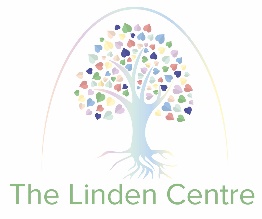 